Mitigating Circumstances Form - Undergraduate Admissions 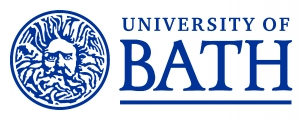 Please refer to our ‘mitigating circumstances guidance’ prior to completing this form.Personal detailsApplicant statementExam board considerationHave you requested/will you request any special arrangements or consideration from the relevant exam boards? If applicable, what arrangements have been put in place?Applicant declarationI confirm that the above applicant statement is an accurate summary of my mitigating circumstances and I understand that the information provided will be stored confidentially and shared with other relevant staff (such as Student Services) as appropriate. Signature: 								Date:Supporting statementSupporting declarationI confirm that the above supporting statement is an accurate summary of my student’s mitigating circumstances and I understand that the information provided will be stored confidentially and shared with other relevant staff (such as Student Services) as appropriate. Signature: 								Date:Additional documentationI have attached some additional documentation to help outline my mitigating circumstances:  YES / NOForename(s)SurnameUCAS ID numberDate of BirthCourse applied for